INSCHRIJFFORMULIER S.V. SMERDIEK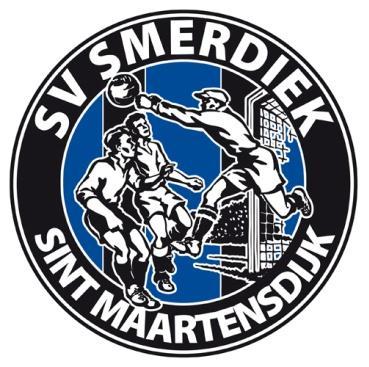 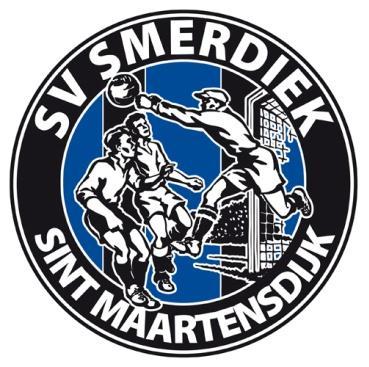 Inleveren bij kantine of postbus 27, 4695 ZG Sint-MaartensdijkAchternaamAchternaam:		                       								                                    Voornamen:																					 Roepnaam:																				   Geboortedatum: 								M / VAdres:												Postcode en plaats: 											Telefoonnummer:					 Mobiel: 				E-mailadres:		___________________________________________		Indien 11 jaar of ouder een pasfoto bijvoegen a.u.b.		     		     De contributie zal middels automatische incasso (zie contributiereglement art. 4 lid 1, 2e zin) worden afgeschreven van het volgende IBAN-nummer:        ___________________________________________	Indien u eerder lid bent geweest van een andere voetbalvereniging:Naam vereniging: ______________________	t/m seizoen: _________________	Ik geef de volgende toestemming om beeldmateriaal (foto/film) te publiceren op de officiële Social mediakanalen van S.v. Smerdiek die aangesteld zijn door het bestuur van S.v. Smerdiek: Ik geef toestemming Ik geef geen toestemming voor het plaatsen van mijn beeldmateriaal. (dit kan ten alle tijden nog gewijzigd worden a.d.h.v. een mail die gestuurd wordt naar: gegevensbescherming@smerdiek.nl) Bovenvermeld nieuw lid c.q. ouder/voogd verklaart hierbij dat alle gegevens naar waarheid zijn ingevuld en dat hij/zij akkoord gaat met het reglement van de vereniging S.V. Smerdiek, alsmede het contributiereglement (raadpleegbaar via de website www.smerdiek.nl. Indien lid jonger is dan 16 jaar dient het formulier ondertekend te worden door ouder/voogd.Datum: ________________________ 
Plaats: _________________________
Handtekening:
(indien geen handtekening aanwezig is worden de gegevens niet verwerkt)